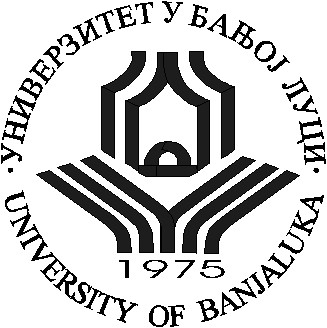 UNIVERSITY OF BANJA LUKAFACULTY OF PHILOLOGY  UNIVERSITY OF BANJA LUKAFACULTY OF PHILOLOGY  UNIVERSITY OF BANJA LUKAFACULTY OF PHILOLOGY  UNIVERSITY OF BANJA LUKAFACULTY OF PHILOLOGY  Doctoral academic studies Doctoral academic studies Doctoral academic studies Doctoral academic studies Study programStudy programStudy programScience of language / Science of literatureSubject Narratology Narratology Narratology Subject code Subject status Semester Class fundNumber of ECTS pointsobligatory 1. 2 + 0 15 ProfessorsDr. Snežana Milosavljević-Milić, full professorDr. Snežana Milosavljević-Milić, full professorDr. Snežana Milosavljević-Milić, full professorConditioned by other subjectsConditioned by other subjectsConditioned by other subjectsConditioned by other subjectsConditioned by other subjectsConditioned by other subjectsNo No No No No No Objectives of studying the subjectObjectives of studying the subjectObjectives of studying the subjectObjectives of studying the subjectObjectives of studying the subjectObjectives of studying the subjectIntroduction to modern methods of narratological study of literature and other discursive practices. Acquiring knowledge about basic narratological concepts. Observing the importance, place and scope of narratology in relation to other scientific disciplines.Introduction to modern methods of narratological study of literature and other discursive practices. Acquiring knowledge about basic narratological concepts. Observing the importance, place and scope of narratology in relation to other scientific disciplines.Introduction to modern methods of narratological study of literature and other discursive practices. Acquiring knowledge about basic narratological concepts. Observing the importance, place and scope of narratology in relation to other scientific disciplines.Introduction to modern methods of narratological study of literature and other discursive practices. Acquiring knowledge about basic narratological concepts. Observing the importance, place and scope of narratology in relation to other scientific disciplines.Introduction to modern methods of narratological study of literature and other discursive practices. Acquiring knowledge about basic narratological concepts. Observing the importance, place and scope of narratology in relation to other scientific disciplines.Introduction to modern methods of narratological study of literature and other discursive practices. Acquiring knowledge about basic narratological concepts. Observing the importance, place and scope of narratology in relation to other scientific disciplines.Learning outcomes (acquired knowledge):Learning outcomes (acquired knowledge):Learning outcomes (acquired knowledge):Learning outcomes (acquired knowledge):Learning outcomes (acquired knowledge):Learning outcomes (acquired knowledge): Mastering basic narratological concepts and contemporary orientations within the narratological turn in the humanities. Application of narratological methods in the interpretation of literary and non-literary texts. Enabling for transmedia research. Mastering basic narratological concepts and contemporary orientations within the narratological turn in the humanities. Application of narratological methods in the interpretation of literary and non-literary texts. Enabling for transmedia research. Mastering basic narratological concepts and contemporary orientations within the narratological turn in the humanities. Application of narratological methods in the interpretation of literary and non-literary texts. Enabling for transmedia research. Mastering basic narratological concepts and contemporary orientations within the narratological turn in the humanities. Application of narratological methods in the interpretation of literary and non-literary texts. Enabling for transmedia research. Mastering basic narratological concepts and contemporary orientations within the narratological turn in the humanities. Application of narratological methods in the interpretation of literary and non-literary texts. Enabling for transmedia research. Mastering basic narratological concepts and contemporary orientations within the narratological turn in the humanities. Application of narratological methods in the interpretation of literary and non-literary texts. Enabling for transmedia research.Subject content:Subject content:Subject content:Subject content:Subject content:Subject content:1. Narratology: Poetics of narrative texts. Method of interpretation. Discipline in humanities; 2. Predecessors of narratology: Aristotle's narrative poetics. 2.1. Historical poetics of narrative. 2.2. Classical narratology. 2.3. Linguistic basics. 3. Narrative: a concept - from a literary genre to a tool for thinking. 3.1. Transdisciplinary, trans-historical, trans-generic and trans-medial nature of narrative. 4. The narratological turn in the humanities - from immanentism to the interdisciplinary context. 4.1. Postclassical narratology (Theory of possible worlds, Philosophy of mind, Cognitive psychology and linguistics). 4.2. Cognitivist orientation: Frameworks and scenarios. Narrative or narrativity. Narrative identity. Concept of Story world. Temporality. Space. The plot. Focalization. Storyteller. Character. Trans-textual character identity. Presentation of speech and thought. Description. 4.3. Cognitive theory of genres: Dramatic narrative. Narrative of a lyric poem. Historiographical narrative. 4.4.Cognitive poetics and stylistics. 4.5. Rhetorical theory of narrative: Narrative audience. 4.6.Affective narratology: Immersion theory. Mental simulation. Empathy. Narrative and emotions. 4.7. Transmedia narratology: Hyper-textual narrative. Musical narrative. Film narrative. Narrative in fine art. Narrative and performance. Video game narrative. Narrative transgressions and multiplications.1. Narratology: Poetics of narrative texts. Method of interpretation. Discipline in humanities; 2. Predecessors of narratology: Aristotle's narrative poetics. 2.1. Historical poetics of narrative. 2.2. Classical narratology. 2.3. Linguistic basics. 3. Narrative: a concept - from a literary genre to a tool for thinking. 3.1. Transdisciplinary, trans-historical, trans-generic and trans-medial nature of narrative. 4. The narratological turn in the humanities - from immanentism to the interdisciplinary context. 4.1. Postclassical narratology (Theory of possible worlds, Philosophy of mind, Cognitive psychology and linguistics). 4.2. Cognitivist orientation: Frameworks and scenarios. Narrative or narrativity. Narrative identity. Concept of Story world. Temporality. Space. The plot. Focalization. Storyteller. Character. Trans-textual character identity. Presentation of speech and thought. Description. 4.3. Cognitive theory of genres: Dramatic narrative. Narrative of a lyric poem. Historiographical narrative. 4.4.Cognitive poetics and stylistics. 4.5. Rhetorical theory of narrative: Narrative audience. 4.6.Affective narratology: Immersion theory. Mental simulation. Empathy. Narrative and emotions. 4.7. Transmedia narratology: Hyper-textual narrative. Musical narrative. Film narrative. Narrative in fine art. Narrative and performance. Video game narrative. Narrative transgressions and multiplications.1. Narratology: Poetics of narrative texts. Method of interpretation. Discipline in humanities; 2. Predecessors of narratology: Aristotle's narrative poetics. 2.1. Historical poetics of narrative. 2.2. Classical narratology. 2.3. Linguistic basics. 3. Narrative: a concept - from a literary genre to a tool for thinking. 3.1. Transdisciplinary, trans-historical, trans-generic and trans-medial nature of narrative. 4. The narratological turn in the humanities - from immanentism to the interdisciplinary context. 4.1. Postclassical narratology (Theory of possible worlds, Philosophy of mind, Cognitive psychology and linguistics). 4.2. Cognitivist orientation: Frameworks and scenarios. Narrative or narrativity. Narrative identity. Concept of Story world. Temporality. Space. The plot. Focalization. Storyteller. Character. Trans-textual character identity. Presentation of speech and thought. Description. 4.3. Cognitive theory of genres: Dramatic narrative. Narrative of a lyric poem. Historiographical narrative. 4.4.Cognitive poetics and stylistics. 4.5. Rhetorical theory of narrative: Narrative audience. 4.6.Affective narratology: Immersion theory. Mental simulation. Empathy. Narrative and emotions. 4.7. Transmedia narratology: Hyper-textual narrative. Musical narrative. Film narrative. Narrative in fine art. Narrative and performance. Video game narrative. Narrative transgressions and multiplications.1. Narratology: Poetics of narrative texts. Method of interpretation. Discipline in humanities; 2. Predecessors of narratology: Aristotle's narrative poetics. 2.1. Historical poetics of narrative. 2.2. Classical narratology. 2.3. Linguistic basics. 3. Narrative: a concept - from a literary genre to a tool for thinking. 3.1. Transdisciplinary, trans-historical, trans-generic and trans-medial nature of narrative. 4. The narratological turn in the humanities - from immanentism to the interdisciplinary context. 4.1. Postclassical narratology (Theory of possible worlds, Philosophy of mind, Cognitive psychology and linguistics). 4.2. Cognitivist orientation: Frameworks and scenarios. Narrative or narrativity. Narrative identity. Concept of Story world. Temporality. Space. The plot. Focalization. Storyteller. Character. Trans-textual character identity. Presentation of speech and thought. Description. 4.3. Cognitive theory of genres: Dramatic narrative. Narrative of a lyric poem. Historiographical narrative. 4.4.Cognitive poetics and stylistics. 4.5. Rhetorical theory of narrative: Narrative audience. 4.6.Affective narratology: Immersion theory. Mental simulation. Empathy. Narrative and emotions. 4.7. Transmedia narratology: Hyper-textual narrative. Musical narrative. Film narrative. Narrative in fine art. Narrative and performance. Video game narrative. Narrative transgressions and multiplications.1. Narratology: Poetics of narrative texts. Method of interpretation. Discipline in humanities; 2. Predecessors of narratology: Aristotle's narrative poetics. 2.1. Historical poetics of narrative. 2.2. Classical narratology. 2.3. Linguistic basics. 3. Narrative: a concept - from a literary genre to a tool for thinking. 3.1. Transdisciplinary, trans-historical, trans-generic and trans-medial nature of narrative. 4. The narratological turn in the humanities - from immanentism to the interdisciplinary context. 4.1. Postclassical narratology (Theory of possible worlds, Philosophy of mind, Cognitive psychology and linguistics). 4.2. Cognitivist orientation: Frameworks and scenarios. Narrative or narrativity. Narrative identity. Concept of Story world. Temporality. Space. The plot. Focalization. Storyteller. Character. Trans-textual character identity. Presentation of speech and thought. Description. 4.3. Cognitive theory of genres: Dramatic narrative. Narrative of a lyric poem. Historiographical narrative. 4.4.Cognitive poetics and stylistics. 4.5. Rhetorical theory of narrative: Narrative audience. 4.6.Affective narratology: Immersion theory. Mental simulation. Empathy. Narrative and emotions. 4.7. Transmedia narratology: Hyper-textual narrative. Musical narrative. Film narrative. Narrative in fine art. Narrative and performance. Video game narrative. Narrative transgressions and multiplications.1. Narratology: Poetics of narrative texts. Method of interpretation. Discipline in humanities; 2. Predecessors of narratology: Aristotle's narrative poetics. 2.1. Historical poetics of narrative. 2.2. Classical narratology. 2.3. Linguistic basics. 3. Narrative: a concept - from a literary genre to a tool for thinking. 3.1. Transdisciplinary, trans-historical, trans-generic and trans-medial nature of narrative. 4. The narratological turn in the humanities - from immanentism to the interdisciplinary context. 4.1. Postclassical narratology (Theory of possible worlds, Philosophy of mind, Cognitive psychology and linguistics). 4.2. Cognitivist orientation: Frameworks and scenarios. Narrative or narrativity. Narrative identity. Concept of Story world. Temporality. Space. The plot. Focalization. Storyteller. Character. Trans-textual character identity. Presentation of speech and thought. Description. 4.3. Cognitive theory of genres: Dramatic narrative. Narrative of a lyric poem. Historiographical narrative. 4.4.Cognitive poetics and stylistics. 4.5. Rhetorical theory of narrative: Narrative audience. 4.6.Affective narratology: Immersion theory. Mental simulation. Empathy. Narrative and emotions. 4.7. Transmedia narratology: Hyper-textual narrative. Musical narrative. Film narrative. Narrative in fine art. Narrative and performance. Video game narrative. Narrative transgressions and multiplications.Methods of teaching and mastering the material:Methods of teaching and mastering the material:Methods of teaching and mastering the material:Methods of teaching and mastering the material:Methods of teaching and mastering the material:Methods of teaching and mastering the material:Monolog, dialog, consultativeMonolog, dialog, consultativeMonolog, dialog, consultativeMonolog, dialog, consultativeMonolog, dialog, consultativeMonolog, dialog, consultativeLiterature:Literature:Literature:Literature:Literature:Literature:Literature:  Aristotel. O pjesničkom umijeću, (prev. Zdeslav Dukat), Zagreb, 2005; Doležel, Lubomir. Heterokosmika, Fikcija i mogući svetovi. (prev. Snežana Kalinić). Beograd: Službeni glasnik, 2008; Pol Riker, „Sopstvo i narativni identitet“, Sopstvo kao drugi, (prev. S. Ćuzulan), Jasen, Beograd, 2004, str. 147-176; Fauconnier, Gilles, Turner Mark. The Way We Think, Conceptual Blending and the Mind’s Hidden Complexities. New York: Basic Books, 2002. Портер Абот, Увод у теорију прозе,(прев. М. Владић), Београд, 2009; Alber, Jan, Fludernik, Monika. Postclassical narratology, approaches and annalyses, Columbus, The Ohio State University Press, 2010; D. Herman, J. Phelan, P. J. Rabinowitz, B. Richardson, R. Warhol, Narrative Theory, Core Concepts and Critical Debates, Columbus, The Ohio State University Press, 2012;  Ryan, Marie – Laure.  Narrative as Virtual Reality, Immersion and Interactivity in Literature and Electronic Media, The Johns Hopkins University Press, Baltimore and London, 2001;  De Fina, Anna  and Georgakopoulou Alexandra. Analyzing Narrative. Discourse and Sociolinguistic Perspectives.  Cembridge University Press, 2012;  Herman, David. Basic Elements of Narrative. Chichester: A John Wiley& Sons,  Ltd, Publication, 2009;  Verner Wolf. (ed) Description in Literature and Other Media. Amsterdam – New York: Editions Rodopi B.V, 2007; Snežana Milosavljević Milić, Okvir književnog teksta – od morfološkog pristupa do kognitivnog metakoncepta, Philologia Mediana, VIII/8, 2016, str. 705-739; J. Gavins, G. Steen (ed), Cognitive Poetics in Practise, Routledge, London and New York, 2003;  Snežana Milosavljević Milić, Virtuelni narativ, Izdavačka knjižarnica Zorana Stojanovića, Novi Sad, Sremski Karlovci, 2016;   Ryan, Marie – Laure (ed), Narrative across Media, The Languages of Storytelling, University of nebraska Press, Lincoln and London, 2004;  Fludernik, Monika. Towards a “Natural” Narratology. London, New York: Routledge.  2005;  Oаtley, Keith. 1994. „A  taxonomy  of  the  emotions  of  literary  response  and  a  theory  of  identification  in  fictional  narrative“. Poetics,  23.  pg. 53-74. Peter Hühn, Jörg Schönert, „Teorija i metodologija naratološke analize lirske poezije“,(prev. J. Mladenović),  Philologia Mediana, VIII/8, 2016, str. 789-802. D. Herman, M. Jahn. M-L. Ryan, (ed), Routledge Encyclopedia of Narrative Theory, Routledge, 2008. Џералд Принс, Наратолошки речник,(prev. B. Miladinov),  Београд, 2011. Literature:  Aristotel. O pjesničkom umijeću, (prev. Zdeslav Dukat), Zagreb, 2005; Doležel, Lubomir. Heterokosmika, Fikcija i mogući svetovi. (prev. Snežana Kalinić). Beograd: Službeni glasnik, 2008; Pol Riker, „Sopstvo i narativni identitet“, Sopstvo kao drugi, (prev. S. Ćuzulan), Jasen, Beograd, 2004, str. 147-176; Fauconnier, Gilles, Turner Mark. The Way We Think, Conceptual Blending and the Mind’s Hidden Complexities. New York: Basic Books, 2002. Портер Абот, Увод у теорију прозе,(прев. М. Владић), Београд, 2009; Alber, Jan, Fludernik, Monika. Postclassical narratology, approaches and annalyses, Columbus, The Ohio State University Press, 2010; D. Herman, J. Phelan, P. J. Rabinowitz, B. Richardson, R. Warhol, Narrative Theory, Core Concepts and Critical Debates, Columbus, The Ohio State University Press, 2012;  Ryan, Marie – Laure.  Narrative as Virtual Reality, Immersion and Interactivity in Literature and Electronic Media, The Johns Hopkins University Press, Baltimore and London, 2001;  De Fina, Anna  and Georgakopoulou Alexandra. Analyzing Narrative. Discourse and Sociolinguistic Perspectives.  Cembridge University Press, 2012;  Herman, David. Basic Elements of Narrative. Chichester: A John Wiley& Sons,  Ltd, Publication, 2009;  Verner Wolf. (ed) Description in Literature and Other Media. Amsterdam – New York: Editions Rodopi B.V, 2007; Snežana Milosavljević Milić, Okvir književnog teksta – od morfološkog pristupa do kognitivnog metakoncepta, Philologia Mediana, VIII/8, 2016, str. 705-739; J. Gavins, G. Steen (ed), Cognitive Poetics in Practise, Routledge, London and New York, 2003;  Snežana Milosavljević Milić, Virtuelni narativ, Izdavačka knjižarnica Zorana Stojanovića, Novi Sad, Sremski Karlovci, 2016;   Ryan, Marie – Laure (ed), Narrative across Media, The Languages of Storytelling, University of nebraska Press, Lincoln and London, 2004;  Fludernik, Monika. Towards a “Natural” Narratology. London, New York: Routledge.  2005;  Oаtley, Keith. 1994. „A  taxonomy  of  the  emotions  of  literary  response  and  a  theory  of  identification  in  fictional  narrative“. Poetics,  23.  pg. 53-74. Peter Hühn, Jörg Schönert, „Teorija i metodologija naratološke analize lirske poezije“,(prev. J. Mladenović),  Philologia Mediana, VIII/8, 2016, str. 789-802. D. Herman, M. Jahn. M-L. Ryan, (ed), Routledge Encyclopedia of Narrative Theory, Routledge, 2008. Џералд Принс, Наратолошки речник,(prev. B. Miladinov),  Београд, 2011. Literature:  Aristotel. O pjesničkom umijeću, (prev. Zdeslav Dukat), Zagreb, 2005; Doležel, Lubomir. Heterokosmika, Fikcija i mogući svetovi. (prev. Snežana Kalinić). Beograd: Službeni glasnik, 2008; Pol Riker, „Sopstvo i narativni identitet“, Sopstvo kao drugi, (prev. S. Ćuzulan), Jasen, Beograd, 2004, str. 147-176; Fauconnier, Gilles, Turner Mark. The Way We Think, Conceptual Blending and the Mind’s Hidden Complexities. New York: Basic Books, 2002. Портер Абот, Увод у теорију прозе,(прев. М. Владић), Београд, 2009; Alber, Jan, Fludernik, Monika. Postclassical narratology, approaches and annalyses, Columbus, The Ohio State University Press, 2010; D. Herman, J. Phelan, P. J. Rabinowitz, B. Richardson, R. Warhol, Narrative Theory, Core Concepts and Critical Debates, Columbus, The Ohio State University Press, 2012;  Ryan, Marie – Laure.  Narrative as Virtual Reality, Immersion and Interactivity in Literature and Electronic Media, The Johns Hopkins University Press, Baltimore and London, 2001;  De Fina, Anna  and Georgakopoulou Alexandra. Analyzing Narrative. Discourse and Sociolinguistic Perspectives.  Cembridge University Press, 2012;  Herman, David. Basic Elements of Narrative. Chichester: A John Wiley& Sons,  Ltd, Publication, 2009;  Verner Wolf. (ed) Description in Literature and Other Media. Amsterdam – New York: Editions Rodopi B.V, 2007; Snežana Milosavljević Milić, Okvir književnog teksta – od morfološkog pristupa do kognitivnog metakoncepta, Philologia Mediana, VIII/8, 2016, str. 705-739; J. Gavins, G. Steen (ed), Cognitive Poetics in Practise, Routledge, London and New York, 2003;  Snežana Milosavljević Milić, Virtuelni narativ, Izdavačka knjižarnica Zorana Stojanovića, Novi Sad, Sremski Karlovci, 2016;   Ryan, Marie – Laure (ed), Narrative across Media, The Languages of Storytelling, University of nebraska Press, Lincoln and London, 2004;  Fludernik, Monika. Towards a “Natural” Narratology. London, New York: Routledge.  2005;  Oаtley, Keith. 1994. „A  taxonomy  of  the  emotions  of  literary  response  and  a  theory  of  identification  in  fictional  narrative“. Poetics,  23.  pg. 53-74. Peter Hühn, Jörg Schönert, „Teorija i metodologija naratološke analize lirske poezije“,(prev. J. Mladenović),  Philologia Mediana, VIII/8, 2016, str. 789-802. D. Herman, M. Jahn. M-L. Ryan, (ed), Routledge Encyclopedia of Narrative Theory, Routledge, 2008. Џералд Принс, Наратолошки речник,(prev. B. Miladinov),  Београд, 2011. Literature:  Aristotel. O pjesničkom umijeću, (prev. Zdeslav Dukat), Zagreb, 2005; Doležel, Lubomir. Heterokosmika, Fikcija i mogući svetovi. (prev. Snežana Kalinić). Beograd: Službeni glasnik, 2008; Pol Riker, „Sopstvo i narativni identitet“, Sopstvo kao drugi, (prev. S. Ćuzulan), Jasen, Beograd, 2004, str. 147-176; Fauconnier, Gilles, Turner Mark. The Way We Think, Conceptual Blending and the Mind’s Hidden Complexities. New York: Basic Books, 2002. Портер Абот, Увод у теорију прозе,(прев. М. Владић), Београд, 2009; Alber, Jan, Fludernik, Monika. Postclassical narratology, approaches and annalyses, Columbus, The Ohio State University Press, 2010; D. Herman, J. Phelan, P. J. Rabinowitz, B. Richardson, R. Warhol, Narrative Theory, Core Concepts and Critical Debates, Columbus, The Ohio State University Press, 2012;  Ryan, Marie – Laure.  Narrative as Virtual Reality, Immersion and Interactivity in Literature and Electronic Media, The Johns Hopkins University Press, Baltimore and London, 2001;  De Fina, Anna  and Georgakopoulou Alexandra. Analyzing Narrative. Discourse and Sociolinguistic Perspectives.  Cembridge University Press, 2012;  Herman, David. Basic Elements of Narrative. Chichester: A John Wiley& Sons,  Ltd, Publication, 2009;  Verner Wolf. (ed) Description in Literature and Other Media. Amsterdam – New York: Editions Rodopi B.V, 2007; Snežana Milosavljević Milić, Okvir književnog teksta – od morfološkog pristupa do kognitivnog metakoncepta, Philologia Mediana, VIII/8, 2016, str. 705-739; J. Gavins, G. Steen (ed), Cognitive Poetics in Practise, Routledge, London and New York, 2003;  Snežana Milosavljević Milić, Virtuelni narativ, Izdavačka knjižarnica Zorana Stojanovića, Novi Sad, Sremski Karlovci, 2016;   Ryan, Marie – Laure (ed), Narrative across Media, The Languages of Storytelling, University of nebraska Press, Lincoln and London, 2004;  Fludernik, Monika. Towards a “Natural” Narratology. London, New York: Routledge.  2005;  Oаtley, Keith. 1994. „A  taxonomy  of  the  emotions  of  literary  response  and  a  theory  of  identification  in  fictional  narrative“. Poetics,  23.  pg. 53-74. Peter Hühn, Jörg Schönert, „Teorija i metodologija naratološke analize lirske poezije“,(prev. J. Mladenović),  Philologia Mediana, VIII/8, 2016, str. 789-802. D. Herman, M. Jahn. M-L. Ryan, (ed), Routledge Encyclopedia of Narrative Theory, Routledge, 2008. Џералд Принс, Наратолошки речник,(prev. B. Miladinov),  Београд, 2011. Literature:  Aristotel. O pjesničkom umijeću, (prev. Zdeslav Dukat), Zagreb, 2005; Doležel, Lubomir. Heterokosmika, Fikcija i mogući svetovi. (prev. Snežana Kalinić). Beograd: Službeni glasnik, 2008; Pol Riker, „Sopstvo i narativni identitet“, Sopstvo kao drugi, (prev. S. Ćuzulan), Jasen, Beograd, 2004, str. 147-176; Fauconnier, Gilles, Turner Mark. The Way We Think, Conceptual Blending and the Mind’s Hidden Complexities. New York: Basic Books, 2002. Портер Абот, Увод у теорију прозе,(прев. М. Владић), Београд, 2009; Alber, Jan, Fludernik, Monika. Postclassical narratology, approaches and annalyses, Columbus, The Ohio State University Press, 2010; D. Herman, J. Phelan, P. J. Rabinowitz, B. Richardson, R. Warhol, Narrative Theory, Core Concepts and Critical Debates, Columbus, The Ohio State University Press, 2012;  Ryan, Marie – Laure.  Narrative as Virtual Reality, Immersion and Interactivity in Literature and Electronic Media, The Johns Hopkins University Press, Baltimore and London, 2001;  De Fina, Anna  and Georgakopoulou Alexandra. Analyzing Narrative. Discourse and Sociolinguistic Perspectives.  Cembridge University Press, 2012;  Herman, David. Basic Elements of Narrative. Chichester: A John Wiley& Sons,  Ltd, Publication, 2009;  Verner Wolf. (ed) Description in Literature and Other Media. Amsterdam – New York: Editions Rodopi B.V, 2007; Snežana Milosavljević Milić, Okvir književnog teksta – od morfološkog pristupa do kognitivnog metakoncepta, Philologia Mediana, VIII/8, 2016, str. 705-739; J. Gavins, G. Steen (ed), Cognitive Poetics in Practise, Routledge, London and New York, 2003;  Snežana Milosavljević Milić, Virtuelni narativ, Izdavačka knjižarnica Zorana Stojanovića, Novi Sad, Sremski Karlovci, 2016;   Ryan, Marie – Laure (ed), Narrative across Media, The Languages of Storytelling, University of nebraska Press, Lincoln and London, 2004;  Fludernik, Monika. Towards a “Natural” Narratology. London, New York: Routledge.  2005;  Oаtley, Keith. 1994. „A  taxonomy  of  the  emotions  of  literary  response  and  a  theory  of  identification  in  fictional  narrative“. Poetics,  23.  pg. 53-74. Peter Hühn, Jörg Schönert, „Teorija i metodologija naratološke analize lirske poezije“,(prev. J. Mladenović),  Philologia Mediana, VIII/8, 2016, str. 789-802. D. Herman, M. Jahn. M-L. Ryan, (ed), Routledge Encyclopedia of Narrative Theory, Routledge, 2008. Џералд Принс, Наратолошки речник,(prev. B. Miladinov),  Београд, 2011. Literature:  Aristotel. O pjesničkom umijeću, (prev. Zdeslav Dukat), Zagreb, 2005; Doležel, Lubomir. Heterokosmika, Fikcija i mogući svetovi. (prev. Snežana Kalinić). Beograd: Službeni glasnik, 2008; Pol Riker, „Sopstvo i narativni identitet“, Sopstvo kao drugi, (prev. S. Ćuzulan), Jasen, Beograd, 2004, str. 147-176; Fauconnier, Gilles, Turner Mark. The Way We Think, Conceptual Blending and the Mind’s Hidden Complexities. New York: Basic Books, 2002. Портер Абот, Увод у теорију прозе,(прев. М. Владић), Београд, 2009; Alber, Jan, Fludernik, Monika. Postclassical narratology, approaches and annalyses, Columbus, The Ohio State University Press, 2010; D. Herman, J. Phelan, P. J. Rabinowitz, B. Richardson, R. Warhol, Narrative Theory, Core Concepts and Critical Debates, Columbus, The Ohio State University Press, 2012;  Ryan, Marie – Laure.  Narrative as Virtual Reality, Immersion and Interactivity in Literature and Electronic Media, The Johns Hopkins University Press, Baltimore and London, 2001;  De Fina, Anna  and Georgakopoulou Alexandra. Analyzing Narrative. Discourse and Sociolinguistic Perspectives.  Cembridge University Press, 2012;  Herman, David. Basic Elements of Narrative. Chichester: A John Wiley& Sons,  Ltd, Publication, 2009;  Verner Wolf. (ed) Description in Literature and Other Media. Amsterdam – New York: Editions Rodopi B.V, 2007; Snežana Milosavljević Milić, Okvir književnog teksta – od morfološkog pristupa do kognitivnog metakoncepta, Philologia Mediana, VIII/8, 2016, str. 705-739; J. Gavins, G. Steen (ed), Cognitive Poetics in Practise, Routledge, London and New York, 2003;  Snežana Milosavljević Milić, Virtuelni narativ, Izdavačka knjižarnica Zorana Stojanovića, Novi Sad, Sremski Karlovci, 2016;   Ryan, Marie – Laure (ed), Narrative across Media, The Languages of Storytelling, University of nebraska Press, Lincoln and London, 2004;  Fludernik, Monika. Towards a “Natural” Narratology. London, New York: Routledge.  2005;  Oаtley, Keith. 1994. „A  taxonomy  of  the  emotions  of  literary  response  and  a  theory  of  identification  in  fictional  narrative“. Poetics,  23.  pg. 53-74. Peter Hühn, Jörg Schönert, „Teorija i metodologija naratološke analize lirske poezije“,(prev. J. Mladenović),  Philologia Mediana, VIII/8, 2016, str. 789-802. D. Herman, M. Jahn. M-L. Ryan, (ed), Routledge Encyclopedia of Narrative Theory, Routledge, 2008. Џералд Принс, Наратолошки речник,(prev. B. Miladinov),  Београд, 2011. Forms of knowledge testing and assessment:Forms of knowledge testing and assessment:Forms of knowledge testing and assessment:Forms of knowledge testing and assessment:Forms of knowledge testing and assessment:Forms of knowledge testing and assessment:Written exam(seminary paper) 100 points Special indication for the subjectSpecial indication for the subjectSpecial indication for the subjectSpecial indication for the subjectSpecial indication for the subjectSpecial indication for the subjectName and surname of the professor who prepared the data: Snežana Milosavljević-MilićName and surname of the professor who prepared the data: Snežana Milosavljević-MilićName and surname of the professor who prepared the data: Snežana Milosavljević-MilićName and surname of the professor who prepared the data: Snežana Milosavljević-MilićName and surname of the professor who prepared the data: Snežana Milosavljević-MilićName and surname of the professor who prepared the data: Snežana Milosavljević-Milić